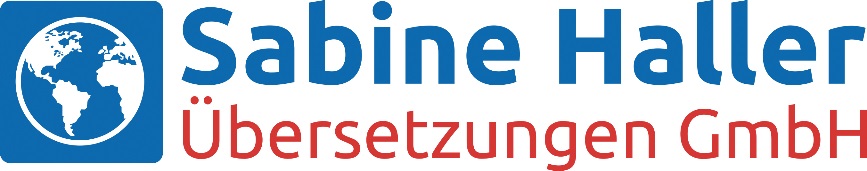 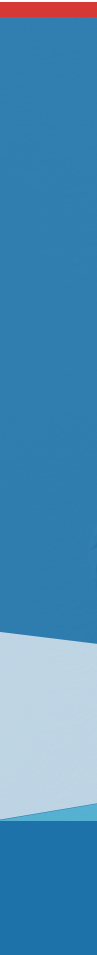   Praktikant/in für das Projektmanagement (35-Stunden-Woche)Wir, ein Übersetzungsbüro in Villingen-Schwenningen mit Schwerpunkt technische Übersetzungen, suchen ab sofort einen Praktikanten oder eine Praktikantin für unser Projektmanagement.         Dauer: 3 MonateDas werden Ihre Aufgaben sein:Bearbeitung von ÜbersetzungsanfragenKoordination von Übersetzungsprojekten AngebotserstellungErstellen und Verwalten von Terminologie-DatenbankenQualitätskontrolle und Prüfung von ÜbersetzungenKundenbetreuungRechnungserstellungAllgemeine VerwaltungsaufgabenDas bringen Sie mit:Ausbildung oder Studium in einem fachverwandten Bereich (z.B. als Übersetzer, Fremdsprachenkorrespondent, Projektmanager…)Fremdsprachenkenntnisse von VorteilOrganisationsfähigkeitTeamfähigkeit      Was wir Ihnen bieten:Umfassende Einarbeitung und BetreuungEin freundliches und engagiertes KollegenteamChance auf ÜbernahmeWenn wir Ihr Interesse geweckt haben, würden wir uns sehr über Ihre Bewerbung (mit frühestmöglichem Eintrittsdatum) freuen.         Bitte per Mail an info@sabine-haller.de